Муниципальное бюджетное общеобразовательное учреждение «Айская средняя общеобразовательная школа»Опыт внедрения техник формирующего оценивания в учебном процессе                                                                     Овечкина Дарья Николаевна, учитель историиАя, 2018Техника формирующего оценивания «Экран рефлексии»Урок всеобщей истории, 5  класс.  Тема урока: «Жизнь египетского вельможи»Этап урока: рефлексия.ФормируемыеУУД: регулятивные: умение адекватно оценивать достигнутые результаты.Техника формирующего оценивания «Тематические отчеты»Урок всеобщей истории, 6 класс.  Тема урока:«Византийская империя в VI-XI веках».Этап урока: систематизация знаний по теме.Ожидаемые результаты: умение анализировать свои действия, делать выводы, подводить итог, выявлять, чего достигли; самооценка собственной учебной деятельности, соотношение  цели и результата, степени их соответствия; выражение своих мыслей с достаточной полнотой и точностью в письменной форме.Техника формирующего оценивания «Карта понятий»Урок всеобщей истории, 6 классТема урока: «Образование славянских государств».Этап: обобщения знаний.Формируемые УУД: коммуникативные УУД: умение организовывать учебное сотрудничество и совместную деятельность со сверстниками, умение работать в группе, высказывать свое мнение;познавательные УУД: применять полученные раннее знания при решении поставленной задачи, умение выделять главные и второстепенные понятия, систематизировать.Деятельность учителяДеятельность учащихсяНа экран выводится ряд незаконченных предложений. - Закончите предложения.(спрашивает по 2-3 учащихся на каджое высказывание)1. Сегодня на уроке я узнал(а) (ЧТО?)…2. Сегодня на уроке для меня было важно (ЧТО СДЕЛАТЬ?)…3. Сегодня на уроке мне было сложно (ЧТО СДЕЛАТЬ?)…4. Сегодня на уроке я научился(лась) лучше делать (ЧТО?)…5. На уроке у меня получилось (ЧТО?)…6. Сегодня на уроке я был(а) (КАКИМ УЧЕНИКОМ? КАКОЙ УЧЕНИЦЕЙ?)… Ребята высказываются, заканчивая фразы из рефлексивного экрана на доске.«… чем занимались египетские вельможи». «…правильно заполнить карточку о земледелии в Древнем Египте».«… правильно заполнить таблицу «Военные походы фараонов» при работе в группах».«… работать с текстом параграфа в учебнике».«…поработать с исторической картой».«…активной ученицей».Деятельность учителяДеятельность учащихся- Объясняет, как работать с бланком  «Тематический отчет».Корректирует ответы учащихся.-Предлагает заполнить бланк. - Тренируются в устной форме составлять вопросы.- Учащиеся заполняют бланк, отвечая на вопросы: - Чему я научился, изучая эту тему?- Какие вопросы остались неясными?- Какие вопросы я задал бы ученикам, если был бы учителем, чтобы проверить, как они усвоили материал?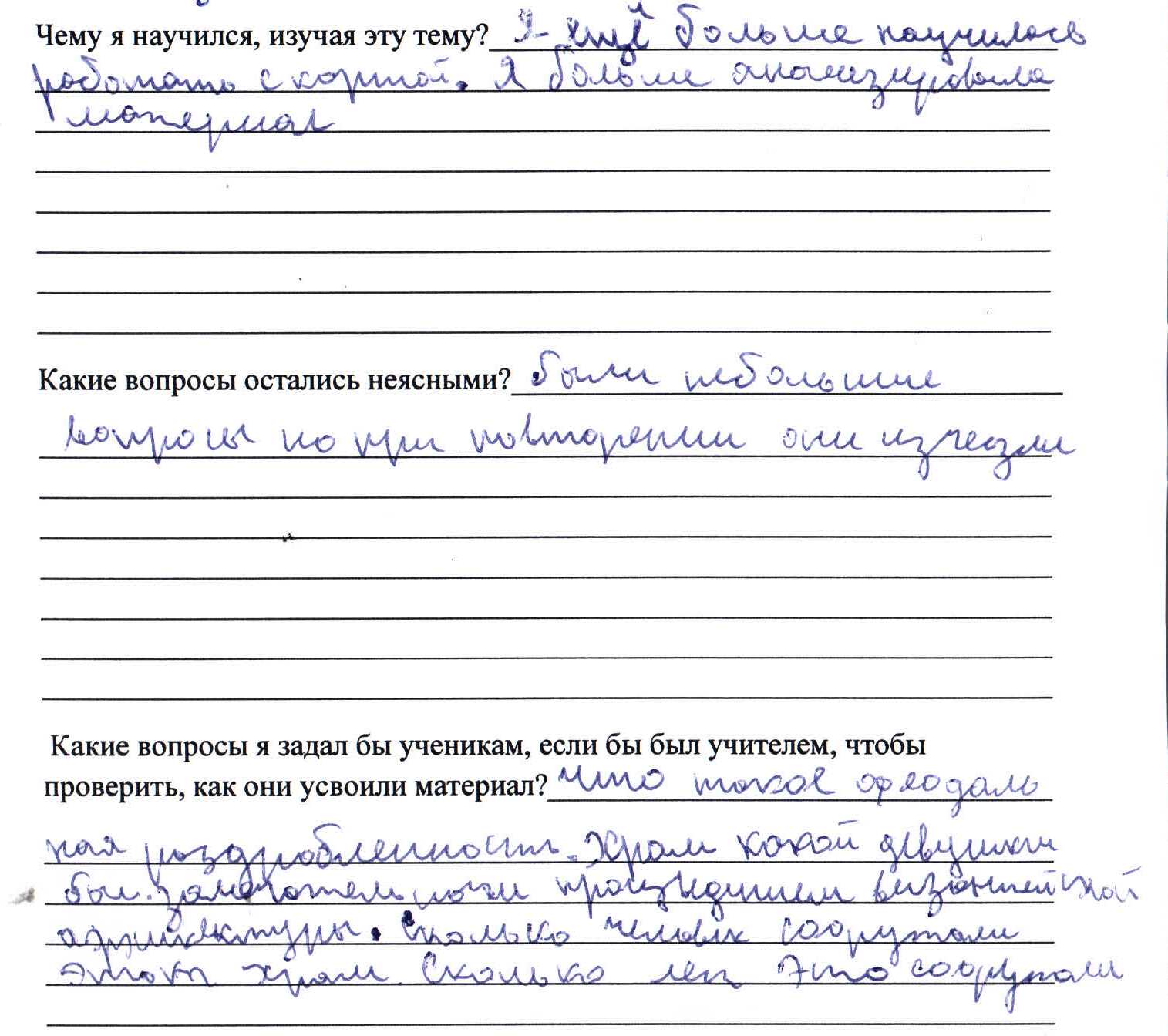 - Озвучивают  вопросы, составленные в третьем пункте бланка «Какие вопросы я задал бы ученикам, если был бы учителем, чтобы проверить, как они усвоили материал?»Обсуждают правильность составленного вопроса.- Задают вопросы одноклассникам.Деятельность учителяДеятельность учащихсяДемонстрирует модель карты понятий.Совместно с учащимися вспоминают правила  заполнения карты понятий, в том числе критерии оценивания.Координирует работу учащихся.Организует взаимопроверку проектов.Учащиеся распределяются на четыре группы. Две группы составляют карту понятий из предложенных учителем понятий.Две группы – учащиеся самостоятельно подбирают понятия по теме.Заполняют карту понятий.Соотносят в группе по критериям карту понятий.Публично  представляют свои проекты.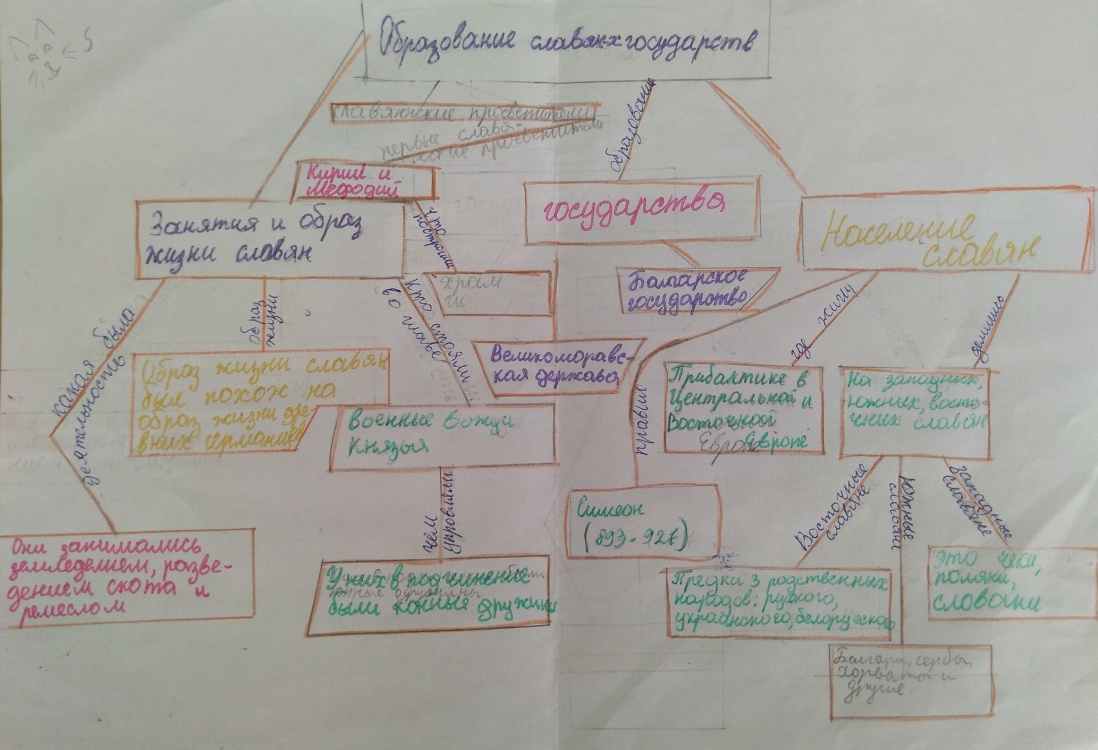 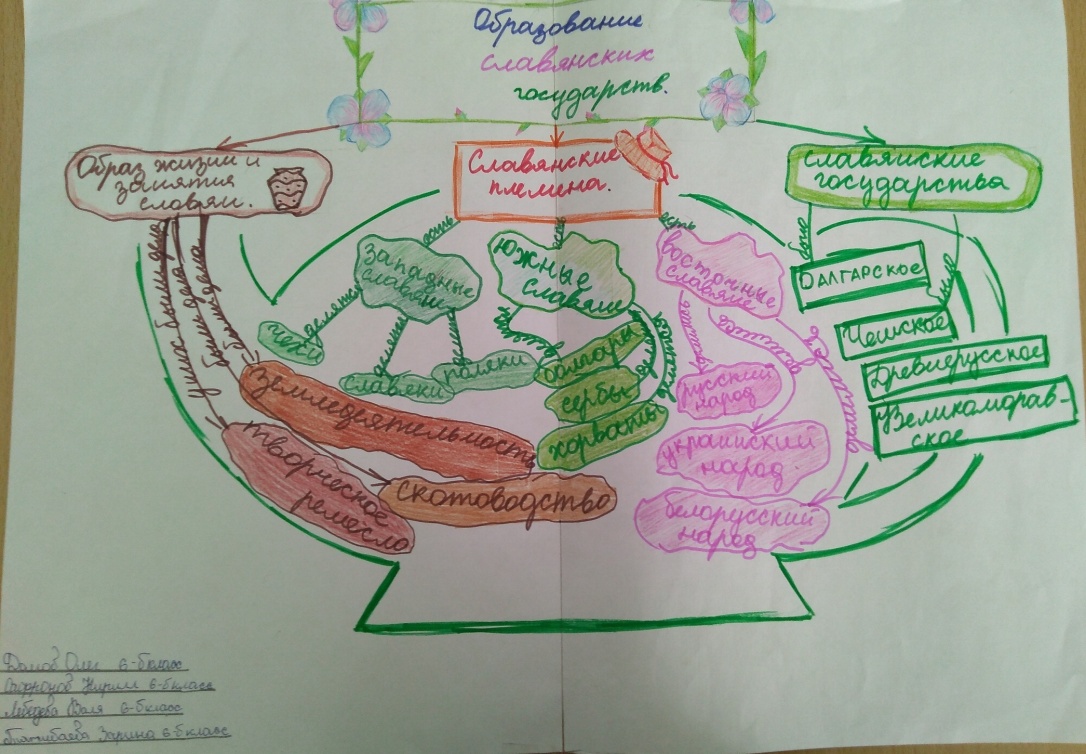 Взаимооценка проектов в соответствии с правилами заполнения карты понятий.